МУ  «УПРАВЛЕНИЕ ОБРАЗОВАНИЯАДМИНИСТРАЦИИ КРАСНОЯРУЖСКОГО РАЙОНАБЕЛГОРОДСКОЙ ОБЛАСТИ»ПРИКАЗ«30»  июня  2017   года                                                                                  № 397О подготовке образовательных организаций к началу нового 2017 – 2018 учебного года и работе в осенне-зимних условияхВо исполнение приказа  департамента образования Белгородской области от 29 июня 2017 года № 1981 «О подготовке образовательных организаций к началу нового 2017-2018 учебного года и работе в осенне-зимних  условиях» и с  целью своевременной и качественной подготовки образовательных организаций района к началу 2017-2018 учебного года и работе в осенне-зимних условиях п р и к а з ы в а ю:1. Утвердить мероприятия и график их выполнения по подготовке образовательных организаций района к новому 2017-2018 учебному году и работе в осенне-зимних условиях (приложение № 1,2,3).2. Руководителю образовательного учреждения предоставить информацию до 14.08.2017 года, согласно приложению № 3.    3.  Контроль за  исполнением  данного приказа  возложить на заместителя начальника МУ «Управление образования администрации Краснояружского района Белгородской области» Онежко И.Г.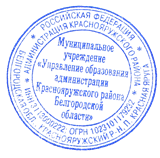 Начальник  МУ  «Управление  образования администрации Краснояружского района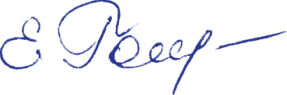 Белгородской области»                                                                  Е.Г.ГоловенкоПРИЛОЖЕНИЕ № 1М Е Р О П Р И Я Т И Япо подготовке образовательных  учреждений района к новому учебному году и работе в осенне-зимних условиях 2017-2018 годаНачальник  МУ  «Управление  образования администрации Краснояружского района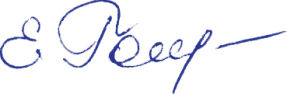 Белгородской области»                                                                  Е.Г.ГоловенкоПРИЛОЖЕНИЕ № 2 График выполнения мероприятий по подготовке ОУ к новому 2017-2018 учебному году и работе в осенне-зимних условияхНачальник  МУ  «Управление  образования администрации Краснояружского районаБелгородской области»                                                                  Е.Г.ГоловенкоПриложение 3ТИПОВОЙ ПЕРЕЧЕНЬ (ПЛАН)мероприятий по подготовке организации, осуществляющей образовательную деятельность, к началу учебному году№п/пНаименование мероприятийСроки выполненияОтветственный исполнитель12341Разработать мероприятия и график их исполнения по подготовке ОУ к новому учебному году и работе в осенне-зимних условиях10.06.2017г.Романенко Р.В.Руководители ОУ2Создать комиссию по приемке ОУ к новому учебному году и утвердить форму акта приемки03.06.2017г.Романенко Р.В.3Обеспечить комиссионную приемку образовательных учреждений района к новому 2017-2018 учебному годудо 18.08.2017г.Романенко Р.В.4Привести в соответствие с действующими нормативными документами работу по антитеррору (тревожные кнопки, видеонаблюдение) до 14.08.2017г.Бородко А.Ю.Романенко Р.В.5Спланировать и провести мероприятия по обеспечению пожарной безопасности образовательных учреждений районадо 14.08.2017г.Романенко Р.В.6Осуществить санитарные, гигиенические мероприятия.Составить план и график проведения  данных мероприятийдо 14.08.2017г.Жерновая С.М.7Оформить паспорта готовности объектов образования к работе в осенне-зимний период в установленном законодательством порядке.до 10.10.2017г.Романенко Р.В.№ п/пМероприятия ОУСрок исполненияВыполнение косметического ремонта Все ОУ14.08.2017г.Осуществить запланированные мероприятия по пожарной безопасности образовательных учреждений:- установка  и проверка автоматической пожарной сигнализации и системы оповещения при пожаре;-приобретение, замена, перезарядка первичных средств пожаротушения;- пропитка деревянных конструкций чердачных помещений огнезащитным составом;- установка  и проверка систем дымоудаления и тревожной сигнализации;- монтаж и проверка работы систем противопожарного водоснабжения;- оборудование аварийного освещения зданий;- оборудование путей эвакуации;- проведение занятий по курсу ОБЖ - противопожарная безопасность;- установка систем молниезащиты и контуров заземления зданий.Все ОУ14.08.2017гОсуществить санитарные, гигиенические и медицинские мероприятия:- по обеспечению санитарного состояния и содержания помещений установленным требованиям;- по оборудованию учебных кабинетов мебелью, соответствующей росто-возрастным особенностям учащихся;- по организации горячего питания учащихся;- по оборудованию медицинских кабинетов;- по прохождению медицинского осмотра персонала.Все ОУ14.08.2017гОсуществить мероприятия по антитеррористической безопасности:- установка или ремонт ограждений территорий образовательных учреждений;- установка и проверка работы систем видеонаблюдения, тревожной сигнализации, экстренной связи.Все ОУ14.08.2017г№п/пМероприятияИсполнительСрок исполненияОтметка об исполненииПримечаниеПожарная безопасностьПожарная безопасностьПожарная безопасностьПожарная безопасностьПожарная безопасностьПожарная безопасность1Приобретение (замена, перезарядка) первичных средств пожаротушения2Установка автоматической пожарной сигнализации и системы оповещения при пожаре, а также их техническое обслуживание3Установка системы тревожной сигнализации4Установка системы дымоудаления5Пропитка огнезащитным составом деревянных конструкций чердачных помещений6Оборудование путей эвакуации7Монтаж и техническое обслуживание систем противопожарного водоснабжения8Оборудование аварийного освещения зданийСанитарные, гигиенические и медицинские мероприятияСанитарные, гигиенические и медицинские мероприятияСанитарные, гигиенические и медицинские мероприятияСанитарные, гигиенические и медицинские мероприятияСанитарные, гигиенические и медицинские мероприятияСанитарные, гигиенические и медицинские мероприятия9Оснащение пищеблоков технологическим и иным оборудованием10Оборудование (ремонт) систем канализации и водоснабжения 11Оборудование (ремонт) систем отопления12Оборудование (ремонт) систем электроснабжения по соблюдению уровней освещенности13Организация горячего питания14Оборудование медицинских кабинетов15Прохождение медицинского осмотра персоналом16Оборудование учебных кабинетов мебелью, соответствующей росто-возрастным особенностям учащихся17Выполнение мероприятий по обеспечению санитарного состояния и содержания помещений установленным требованиямАнтитеррористическая безопасностьАнтитеррористическая безопасностьАнтитеррористическая безопасностьАнтитеррористическая безопасностьАнтитеррористическая безопасностьАнтитеррористическая безопасность18Установка ограждения по периметру организации19Установка систем видеонаблюдения20Установка тревожной сигнализации21Организация охраны22Оборудование экстренной связи с органами МВД России, ФСБ России (по согласованию) Ремонтные работыРемонтные работыРемонтные работыРемонтные работыРемонтные работыРемонтные работы23Проведение капитального ремонта24Проведение текущего ремонтаВыполнение других мероприятийВыполнение других мероприятийВыполнение других мероприятийВыполнение других мероприятийВыполнение других мероприятийВыполнение других мероприятий25Поставка школьных автобусов26Поставка  учебно-наглядного оборудования27Подключение к сети Интернет 28Установка оборудования, обеспечивающего доступность зданий и сооружений для лиц с ограниченными возможностями здоровья29Разработка организационно-распорядительных документов по пожарной безопасности (приказов о назначении должностных лиц, ответственных за противопожарную организацию,инструкций по мерам пожарной безопасности, планов эвакуации и др.)30Проведение занятий по курсу ОБЖ - безопасность дорожного движения31Проведение занятий по курсу ОБЖ - противопожарная     безопасность 